Obec Lesnice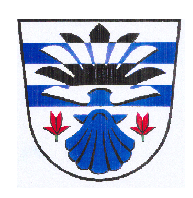 Lesnice 46, 789 01 Lesnicetel.: 583 411 079, e-mail: obec@lesnice.czZÁPIS a USNESENÍ20. zasedání Zastupitelstva obce Lesnicekonaného dne 16. 12. 2020 v zasedací místnosti na obecním úřadu v Lesnici v 17:30 hod.Předsedající: Ing. Jiří ChlebníčekPřítomni:  Juraj Chovanec, Jana Daříčková, Jan Knobloch, Ing Vlastimil Vepřek, Jan Slabý                  - /6 členů/   Omluveni:  Mgr. Jana Poláková  Neomluveni: Jana PlhákováZapisovatel: Jiřina LinhartováOvěřovatelé zápisu: Juraj Chovanec, Jan SlabýProgram jednání:1.   Zahájení 2.   Kontrola usnesení 19/20203.   Rozpočtové provizorium na rok 20214.   RO č. 195.   Inventarizace na r. 20206.   Smlouva o vzájemné spolupráci – Moravská cyklostezka7.   Mikroregion Zábřežsko – návrh smlouvy na projekt „ Zábřežsko třídí“8.   Nájemní smlouva s firmou Gasnet o připojení plynárenského zařízení 9.   Žádost Junáků o převod prostředků z roku 2020 na rok 202110. Dodatek č. 2 o dohodě vlastníků o dodávce pitné vody 11. Různé 12. Diskuze13. Usnesení 14. Závěr 1. Zahájení a schválení programu zasedání Zasedání ZO zahájil starosta Ing. Jiří Chlebníček, přivítal přítomné hosty a členy zastupitelstva, seznámil je s programem dnešního zasedání, doplnil program a vyzval přítomné členy zastupitelstva k doplnění do programu. Schválení programu jednání pro 20. veřejné zasedání ZO Lesnice.Výsledek hlasování:    Pro: 6 /Proti:0 /Zdrželi se:0 Usnesení č. 1/2020/20Z bylo schváleno.2. Kontrola plnění usnesení z 19. veřejného zasedání ZO ZO vzalo na vědomí kontrolu plnění usnesení 19/2020.Návrh usnesení:     Zastupitelstvo obce Lesnice bere na vědomí kontrolu plnění usnesení z 19. veřejného zasedání ZO.Výsledek hlasování:  O návrhu usnesení nebylo hlasováno.3. Rozpočtové provizorium na rok 2021Návrh usnesení:Zastupitelstvo obce Lesnice schvaluje rozpočtové provizorium na rok 2021 na období od 01-04/2021 ve výši 1/12 měsíčně z FIN2-11M za 11/2020 včetně sociálního fondu.Výsledek hlasování:    Pro:6 /Proti:0 /Zdrželi se:0Usnesení č. 2/2020/20Z bylo schváleno.4. Rozpočtové opatření č. 19Návrh usnesení:     Zastupitelstvo obce Lesnice schvaluje rozpočtové opatření č. 19. Příjmy ve výši 689 532,- Kč a výdaje689 532,- Kč.Výsledek hlasování:    Pro:6 /Proti:0 /Zdrželi se:0Usnesení č.3/2020/20Z bylo schváleno.5. Inventarizace za r. 2020Návrh usnesení:   Zastupitelstvo obce Lesnice schvaluje inventarizaci za rok 2020 – plán inventur, složení inventarizačních komisí, proškolení inventarizačních komisí proběhne dne 16. 12. 2020.Výsledek hlasování:    Pro:6 /Proti:0 /Zdrželi se:0Usnesení č. 4/2020/20Z bylo schváleno.6. Smlouva o vzájemné spolupráci – Moravská cyklostezkaNávrh usnesení:   Zastupitelstvo obce Lesnice schvaluje smlouvu o vzájemné spolupráci při přípravě, realizaci a následném vypořádání projektu „Moravská stezka“.Výsledek hlasování:    Pro:6 /Proti:0 /Zdrželi se:0Usnesení č. 5/2020/20Z bylo schváleno.7. Mikroregion  Zábřežsko – Smlouva na projekt „Zábřežsko třídí“Návrh usnesení:   Zastupitelstvo obce Lesnice schvaluje Veřejnoprávní smlouva o poskytnutí neinvestiční dotace ve výši 27.948,- Kč. Ing. Vepřek se dotazuje starosty jaké výhody plynou z této smlouvy ohledně třídění odpadů v rámci ukládání do Sběrného dvora, co je výhodnější z hlediska nákladů. Udělat seriozní studii nákladů, položkově rozvést za jednotlivé druhy odpadů.Návrh od zastupitelů je možnost, aby p. Doubravský prezentoval na pracovním jednání Zastupitelstva předložený návrh.ZO ukládá starostovi zajistit analýzu hospodaření s odpady. Procentově kolik času připadají práce na Sběrném dvoru, mzdové náklady, za energie. Rozlišit tyto náklady pokud možno celkově za odpady a separátně pouze za plasty.Výsledek hlasování:    Pro:0 /Proti:6 /Zdrželi se:0Usnesení č. 6a/2020/20Z nebylo schváleno.Návrh usnesení:   Zastupitelstvo obce Lesnice schvaluje Veřejnoprávní smlouvu o poskytnutí neinvestiční návratné finanční výpomoci ve výši 158.373,- Kč.Výsledek hlasování:    Pro:0 /Proti:6 /Zdrželi se:0Usnesení č. 6b/2020/20Z nebylo schváleno.8. Nájemní smlouva s firmou GasNet o připojení plynárenského zařízení Návrh usnesení:   Zastupitelstvo obce Lesnice schvaluje smlouvu s firmou GasNet o nájmu plynárenského zařízení – lokalita u hřbitova pro 16 přípojek. Výše ročního nájemného bude činit 5 625,- Kč. ZO ukládá starostovi prověřit podrobnosti smlouvy a podmínky k prodeji plynárenského zařízení a otázku zjištění vlastnictví stávajícího plynovodu.Výsledek hlasování:    Pro:0 /Proti:0 /Zdrželi se:6Usnesení č. 7/2020/20Z nebylo schváleno.9.  Žádost Junáků o převod prostředků z roku 2020 na rok 2021Návrh usnesení:  Zastupitelstvo obce Lesnice schvaluje převod nevyčerpaných prostředků z poskytnuté dotace za rok 2020 ve výši 47 316,- Kč spolku Junák-český skaut, středisko Blesk Lesnice do roku 2021 z důvodu plánované opravy střechy klubovny.Výsledek hlasování:    Pro:6 /Proti:0 /Zdrželi se:0Usnesení č. 8/2020/20Z bylo schváleno.10. Dodatek č. 2 o dohodě vlastníků o dodávce pitné vody Návrh usnesení:   Zastupitelstvo obce Lesnice schvaluje Dodatek č. 2 k dohodě vlastníků provozně souvisejících vodovodů uzavřené dne 9. 12. 2019 mezi obcí Postřelmov a obcí Lesnice. Cena plnění od 1. 1. 2021 za dodávku 1m3 pitné vody je stanovena na 26,79 Kč včetně DPH /původní cena v loňském roce 28,14 Kč/.Výsledek hlasování:    Pro:6 /Proti:0 /Zdrželi se:0Usnesení č. 9/2020/20Z bylo schváleno.11. Různé      a) Obnova obecního majetku po živelných pohromách v roce 2020Možnost předložit projekt na Ministerstvo pro čerpání dotace pro úpravu, zabezpečení svahové nestability – do měsíce. Diskuze zastupitelů, je to také otázka právního ošetření do budoucna. Ing. Vepřek si myslí, že to je problém z hlediska časového i finančního. Projektová dokumentace by mohla být odhadnuta na 80 000 Kč.  Jedná se o zásah do cizích parcel, kde není realizace možná. Návrh p. Slabého osázení svahu listnatými stromy, následná údržba a terénní úprava s kamennou výplní, dubové fošny v zemi s patkou na obecním pozemku, jedná se o pozemek nad p. Tomiškovou. Ing. Vepřek navrhuje osadit gabiony do svahu. ZO Lesnice pověřuje starostu k zajištění projektu obnova obecního majetku po živelných pohromách v roce 2020.Výsledek hlasování:    Pro:6 /Proti:0 /Zdrželi se:0      b) Jednací řád Zastupitelstva obce LesniceIng. Vepřek požaduje zápisy a usnesení Zastupitelstva zveřejňovat dle Jednacího řádu.Zastupitelstvo obce Lesnice schvaluje Jednací řád Zastupitelstva obce Lesnice. Výsledek hlasování:    Pro:6 /Proti:0 /Zdrželi se:0Usnesení č. 10/2020/20Z bylo schváleno.c) Roční vyúčtování dotací spolků obceEkonomka obce předala vyúčtování veřejnoprávních smluv spolků obce Lesnice ke kontrole. ZO převedli kompetenci za rok 2020 na p. Zamykalovou a p. Linhartovou.12. DiskuseP. Chovanec zmínil dotažení nájemních smluv pro spolky v prostorách kravína. Koncept smlouvy byl v minulosti předložen.  Konkrétní smlouvy stále nejsou uzavřeny. Bylo rovněž konstatováno, že by i samy spolky měli mít zájem na uzavření těchto smluv. P. Knobloch zmínil - obecní pozemky nad hřištěm /bývalý sad/ je zarostlý, nevzhledný. Dle nového zákona by měl majitel provádět pravidelnou údržbu pozemku. Jeho návrh je provést vyčištění všech obecních pozemků.P. Dittrichová – oznámila, že není funkční rozhlas u jejího bydliště.starosta:              Ing. Jiří Chlebníček    	………………………………..                                   ověřovatelé zápisu:  Jan Slabý	………………………………..                               Juraj  Chovanec          ………………………………..zapisovatelka:          Jiřina  Linhartová         ………………………………..Datum vyhotovení:   16. 12. 2020